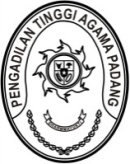 KEPUTUSAN KETUA PENGADILAN TINGGI AGAMA PADANGNOMOR : W3-A/     /HM.01.2/8/2022TENTANG PEMBENTUKAN PANITIA ACARA BERSAMA 4 (EMPAT) PERADILAN 
DAN PETUGAS UPACARA BENDERA HARI ULANG TAHUN MAHKAMAH AGUNG RI KE-77PADA PENGADILAN TINGGI AGAMA PADANGKETUA PENGADILAN TINGGI AGAMA PADANG,Menimbang	:	a.	bahwa dalam rangka merayakan Hari Ulang Tahun Ke-77 Mahkamah Agung RI Tahun 2022 pada tanggal 19 Agustus 2022, maka perlu dibentuk Panitia Acara Bersama dan Petugas Upacara Bendera Hari Ulang Tahun Ke-77 Mahkamah Agung Tahun 2022;		c.	bahwa mereka yang namanya tersebut dalam lampiran keputusan ini dipandang cakap dan mampu untuk menjadi Panitia Acara Bersama dan Petugas Upacara Bendera Hari Ulang Tahun Ke-77 Mahkamah Agung Tahun 2022.Mengingat	:	1.	Undang-Undang Nomor 3 Tahun 2009 tentang Perubahan atas Undang-Undang Nomor 14 Tahun 1985 tentang Mahkamah Agung;Undang-Undang Nomor 50 Tahun 2009 tentang Perubahan Kedua atas Undang-Undang Nomor 7 Tahun 1989 tentang Peradilan Agama;Surat Mahkamah Agung Republik Indonesia nomor 1756/SEK/HM.01.2/8/2022 tanggal 1 Agustus 2022 hal Peringatan HUT ke-77 Mahkamah Agung RI.M E M U T U S K A NMenetapkan	:	PEMBENTUKAN PANITIA ACARA BERSAMA 4 (EMPAT) PERADILAN DAN PETUGAS UPACARA BENDERA HARI ULANG TAHUN MAHKAMAH AGUNG RI KE-77 PADA PENGADILAN TINGGI AGAMA PADANG;KESATU 	:	Menunjuk yang namanya tersebut dalam lampiran surat keputusan ini sebagai Panitia Acara Bersama dan Petugas Upacara Bendera Hari Ulang Tahun 
Ke-77 Mahkamah Agung RI Tahun 2022;KEDUA	:	Panitia bertugas menyelenggarakan rangkaian kegiatan persiapan dan pelaksanaan upacara bendera serta mengkoordinir kegiatan internal di Lingkungan pengadilan secara bersama dalam rangka memeriahkan Hari Ulang Tahun Ke-77 Mahkamah Agung RI Tahun 2022;KETIGA:	:	Keputusan ini berlaku terhitung sejak tanggal ditetapkan dengan ketentuan apabila terdapat kekeliruan akan diperbaiki sebagaimana mestinya.Ditetapkan di Padangpada tanggal 9 Agustus 2022KETUA PENGADILAN TINGGI AGAMA PADANG,Drs. H. ZEIN AHSAN, M.H.NIP. 195508261982031004LAMPIRAN KEPUTUSAN KETUAPENGADILAN TINGGI AGAMA PADANGNOMOR	: W3-A/       /HM.01.2/8/2022TANGGAL	: 2 AGUSTUS 2022PANITIA ACARA BERSAMA 4 (EMPAT) PERADILAN DAN PETUGAS UPACARA BENDERA HARI ULANG TAHUN MAHKAMAH AGUNG RI KE-77 PADA PENGADILAN TINGGI AGAMA PADANG I. PANITIA ACARA BERSAMA Ketua	:	H. Yulman, S.H., M.H.		(Pengadilan Tinggi Padang)Wakil Ketua	: 	Drs. H. Syafri Amrul, M.H.I.		(Pengadilan Tinggi Agama Padang)Sekretaris	:	1.	H. Idris Latif, S.H., M.H.		(Pengadilan Tinggi Agama Padang)		2.	Budiman, S.H.			(Pengadilan Tinggi Padang)Bendahara	:	Millia Sufia, S.E., S.H., M.M.		(Pengadilan Tinggi Agama Padang)Seksi Upacara	:	Pengadilan Militer I-03 PadangSeksi konsumsi	:	1.	Nora Oktavia (Koordinator)			(Pengadilan Tinggi Agama Padang)		2.	Mursyidah, S.AP.			(Pengadilan Tinggi Agama Padang)		3.	Yova Nelindy, A.Md.			(Pengadilan Tinggi Agama Padang)		4.	Richa Meiliyana Rachmawati, A.Md.A.B.			(Pengadilan Tinggi Agama Padang)Seksi Keamanan	:	1.	Nurasiyah Handayani Rangkuti, S.H. (Koordinator)		2.	Satpam Pengadilan Tinggi Agama Padang		3.	Satpam Pengadilan Agama Padang		4. 	Satpam Pengadilan Militer I-03 PadangSeksi Musik	:	Tata Usaha Rumah Tangga Pengadilan Tinggi Agama PadangSeksi Anjangsana	: 	H. Firdaus, S.H., M.Hum.		(Pengadilan Tinggi Padang)II. PETUGAS PELAKSANA UPACARA BENDERA Inspektur Upacara	:	Dr. H. Amril, S.H., M.Hum.		(Pengadilan Tinggi Padang)Perwira Upacara	:	Pengadilan Militer I-03 PadangKomandan Upacara	:	Pengadilan Militer I-03 PadangAjudan	:	Fadhliamin, S.SI.Pembaca Visi dan Misi	:	Syafrizal, S.H.Mahkamah Agung RI		(Pengadilan Negeri Padang)Pembaca Do’a	: 	Drs. Mhd. Nuh, S.H., M.H.		(Pengadilan Agama Padang)Dirigen	:	Lathifa Hermayeni, S.Psi.		(Pengadilan Tata Usaha Negara Padang)Pembawa Acara	:	Elvi yunita, S.H., M.H.		(Pengadilan Tinggi Agama Padang)Perlengkapan dan Susunan	:	Subbagian Tata Usaha dan Rumah TanggaAcara		Pengadilan Tinggi Agama PadangGladi Resik	:	Hari, Tanggal	: Selasa, 16 Agustus 2022		Jam		: 07.30 WIB s.d. selesai.KETUA PENGADILAN TINGGI AGAMA PADANG,Drs. H. ZEIN AHSAN, M.H.NIP. 195508261982031004